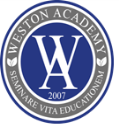 LISTA DE ÚTILES ESCOLARES6° Básico 2018Lenguaje y Comunicación:1 cuaderno universitario 100 hojas cuadro grande. Forro azul1 diccionario español  (uso diario)1 diccionario de sinónimos y antónimos (uso diario)Textos de estudio:Texto de  Lenguaje y Comunicación 6°Básico " casa del saber”,    Editorial Santillana Matemáticas:1 cuaderno universitario, 100 hojas, cuadro grande.  Forro rojoSet de reglas(regla 30 cm, escuadra, transportador)Textos de estudioTexto del Estudiante y Cuaderno de Actividades Matemática 6° año básico Santillana Proyecto “Casa del Saber “Ciencias  Naturales:1 Cuaderno universitario de cuadro grande, 100 hojas; forrado de color verde 1 Block de hojas oficio y cuadro grande para trabajos de investigación.Textos del estudiante:“Ciencias Naturales 6° Básico – Casa del saber, Editorial Santillana”Historia, Geografía y Ciencias Sociales1 cuaderno universitario, 100 hojas, cuadro grande, forrado color amarillo Textos de estudio:“Sociedad 6° Básico – Casa del saber, Editorial Santillana”Inglés:1 cuaderno universitario, 100 hojas, forrado color naranjo. Textos de estudio:Big Surprise 6  Student's Book. Oxford.Big Surprise 6 Activity Book. Oxford.Educación físicaCuaderno college 80 hojas forro transparenteUniforme deportivo completo:Buzo deportivo oficialPolera deportiva oficial Short o calza oficialZapatillas deportivas, colores sobrios (blanca, azul, gris, negra) Jockey azul y bloqueadorBolso deportivoPara cada clase debe traer polera de cambio.Para uso personal:JabónDesodorante ToallaPeineta Tecnología1 college 80 hojas, forro color blanco1 Pendrive  (marcado con nombre y curso)Artes1 Caja plástica transparente de 10 litros, indicada con nombre y curso. (Se solicita respetar tamaño de caja) 1 resma (tamaño oficio) 2 block de dibujo n° 99.1 Caja de crayones 12 colores.1 Cajas de plasticina 12 colores.1 Témpera de 12 colores.1 Estuche de goma eva normal1 estuche de goma eva glitter1 Estuche de cartulina de colores.1 estuche de cartulina española10 láminas tamaño oficio para termolaminar 6 Paquetes de papel lustre de 10x10cm.2 Pinceles: Nº 6 y 121 mezclador y vaso plástico.1 Caja de plumones punta redonda 12 colores1 Cola fría (mediana)2 bolsas de palitos de helado (una sin color y una con color)1 Cinta adhesiva gruesa transparente. (cinta de embalaje)1 Masking Tape (gruesos)3 plumones de pizarra (rojo, azul y negro)1 plumón permanente color negroMúsica1 cuaderno college 80 hojas, forro gris1 cuaderno de pauta completa 1 carpeta color grisInstrumento a elección Religión1 cuaderno college 80 hojas, forro celeste.Formación1 Carpeta moradaMaterial Estuche:2 lápices grafito2 lápices bicolor 2 lápices pasta color azul1 lápiz pasta color rojo1 lápiz pasta color negro1 lápiz corrector 12 lápices de colores1 pegamento en barra medianoTijera punta roma.1 goma de borrarRegla 10 cms1 destacador color a elecciónNotas importantes:Todos los cuadernos deben venir forrados con el color correspondiente, marcados y plastificados.El uniforme oficial del colegio es de uso obligatorio y está debidamente especificado en el manual de convivencia. Se solicita marcar uniforme escolar con nombre y apellido.Los niños y niñas deben traer sus cuadernos y textos de estudio de acuerdo al horario de clases.Todos los materiales deben venir marcados con el nombre del estudiante y curso.Uniforme oficial:Lectura complementaria LenguajeLectura complementaria HistoriaLectura InglésFecha venta textosNo se realizará venta de texto Santillana en el colegio. Damas y Varones:Buzo oficial del colegio.Polera piqué blanca oficial del colegio.Polera  gris deportiva oficial del colegio (cuando se realice Educación Física)Zapatillas escolares sobrias (negras, blancas, grises, azul oscuro) Short o calzas azules oficiales del colegio (cuando realice Educación Física)Polar oficial del colegio6to BásicoMesLibroAutorEditorial6to BásicoAbrilUn crimen secundarioMarcelo Birmajercolihue6to BásicoMayoEl terror del 6 to BYolanda ReyesAlfaguara (Santillana) 6to BásicoJunioUn secreto en mi colegioAngélica Dossettizig-zag6to BásicoJulioFrancisca yo te amoJosé Luis RosascoAndrés bello6to BásicoAgostoEl niño con el pijama de rayasJohn BoyneSalamandra /u otra editorial 6to BásicoSeptiembreManolito GafotasElvira LindoAlfaguara (Santillana)6to BásicoOctubreLos agujeros NegrosYolanda ReyesAlfaguara (Santillana)6to BásicoNoviembreEl caso del futbolista enmascaradoCarlos SchlaenAlfaguara (Santillana)1° semestre Libro: Bernardo O’HigginsAutores: Ricardo Faivovich y Macarena GarcíaEditorial: AlfaguraraLibro: Manuel RodríguezAutores: Ricardo Faivovich y Macarena GarcíaEditorial: Alfagurara2° semestreLibro: Juanita, Joven PatriotaAutoras: Jacqueline Balcells y Ana María Güiraldes Editorial: Zig ZagAli Baba and the Forty Thieves, Dominoes Level Quick Starter. Oxford.FechaEditorial Oxford:  Textos Inglés
Sábado 03 de Marzo, 2018De 10:00 a 13:00 hrs.